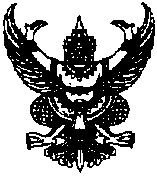 ประกาศองค์การบริหารส่วนตำบลห้วยปริกเรื่อง  เผยแพร่สรุปผลการประเมินความพึงพอใจของประชาชน ณ จุดบริการขององค์การบริหารส่วนตำบลห้วยปริก ประจำปีงบประมาณ พ.ศ. 2561…………………………………..ตามที่องค์การบริหารส่วนตำบลห้วยปริก อำเภอฉวาง จังหวัดนครศรีธรรมราช ได้จัด
จุดประเมินความพึงพอใจ ณ จุดบริการ เพื่อสำรวจผลความพึงพอใจในการให้บริการประชาชนขององค์การบริหารส่วนตำบลห้วยปริก ตามพระราชกฤษฎีว่าด้วยหลักเกณฑ์และวิธีบริหารกิจการบ้านเมืองที่ดี พ.ศ. 2546 โดยทำการสำรวจผู้รับบริการ จำนวน 65 คน ตั้งแต่เดือนมกราคม – กันยายน 2561 (จำนวน 
9 เดือน)เพื่อปฏิบัติตามพระราชบัญญัติข้อมูลข่าวสารของราชการ พ.ศ. 2540 องค์การบริหารส่วนตำบลห้วยปริกได้สรุปผลการประเมินความพึงพอใจในการให้บริการประชาชนขององค์การบริหารส่วนตำบลห้วยปริก ประจำปี พ.ศ. 2561 (รายละเอียดตามเอกสารที่แนบมาพร้อมนี้)                   	จึงประกาศมาเพื่อทราบโดยทั่วกัน      ประกาศ ณ วันที่ 4  ตุลาคม  พ.ศ.  2561                                               จ.ส.ต.   นาคินทร์ จิตธรรม                                                         (นาคินทร์ จิตธรรม)			             นายกองค์การบริหารส่วนตำบลห้วยปริกสรุปผลการสำรวจความพึงพอใจของประชาชน ณ จุดบริการขององค์การบริหารส่วนตำบลห้วยปริก อำเภอฉวาง จังหวัดนครศรีธรรมราชประจำปีงบประมาณ พ.ศ. 2561..................................................สรุปผลการสำรวจความพึงพอใจของประชาชน ณ จุดบริการ ขององค์การบริหารส่วนตำบลห้วยปริก อำเภอฉวาง จังหวัดนครศรีธรรมราช ประจำปีงบประมาณ พ.ศ. 2560  (เดือนมกราคม – กันยายน 2560) มีผลการประเมินดังนี้		จากการสุ่มตัวอย่างในการกรอกแบบสอบถามผู้มาใช้บริการขององค์การบริหารส่วนตำบลห้วยปริก จำนวน 65 คน	 มีผลการประเมินดังตารางต่อไปนี้ส่วนที่ 1 ข้อมูลทั่วไปของผู้รับบริการ-2-ส่วนที่ 2 ความพึงพอใจที่มีต่อการให้บริการ		จากการสุ่มตัวอย่างประเมินความพึงพอใจของประชาชน ณ จุดบริการ ขององค์การบริหารส่วนตำบลห้วยปริก ในประเด็นที่เกี่ยวข้อง 3 ประเด็น ได้แก่ ด้านเจ้าหน้าที่ผู้ให้บริการ ด้านกระบวนการขั้นตอนการให้บริการ ด้านสิ่งอำนวยความสะดวก โดยจัดระดับการประเมินเป็น ดีมาก ดี พอใช้ 
และควรปรับปรุง จากการประเมินพบว่า สามารถประมวลผลได้ดังนี้-3-สรุปในภาพรวมของความพึงพอใจของประชาชน ณ จุดบริการ ขององค์การบริหารส่วนตำบล
ห้วยปริก เป็นดังนี้ด้านเจ้าหน้าที่ผู้ให้บริการ ในระดับดีมาก คิดเป็นร้อยละ 31.16   ในระดับดี คิดเป็นร้อยละ 66.54 ในระดับพอใช้ คิดเป็นร้อยละ 4.62 และไม่มีความคิดเห็นในเรื่องของการปรับปรุงด้านกระบวนการขั้นตอนการให้บริการ ในระดับดีมาก คิดเป็นร้อยละ 31.16 ในระดับดี 
คิดเป็นร้อยละ 74.36 ในระดับพอใช้คิดเป็นร้อยละ 5.64 และไม่มีความคิดเห็นในเรื่องการปรับปรุงด้านสิ่งอำนวยความสะดวก ในระดับดีมาก คิดเป็นร้อยละ 8.72 ในระดับดี คิดเป็นร้อยละ 72.82 ในระดับพอใช้ คิดเป็นร้อยละ 18.46 และไม่มีความคิดเห็นในเรื่องการปรับปรุงมีความพึงพอใจร้อยละ 100...........................................สถานภาพจำนวนร้อยละ1. เพศ        ชาย        หญิงรวม3035(65)46.1553.85(100)2. อายุ        ต่ำกว่า 30 ปี        31 – 40 ปี        41 – 50 ปี        มากกว่า 50 ปีรวม1122230(65)1.5418.4633.8546.15(100)3. การศึกษา        ประถมศึกษา        มัธยมศึกษา        ปวช./ปวส.        ปริญญาตรี        ปริญญาโท         อื่น ๆรวม421526--(65)64.6123.083.089.23--(100)4. อาชีพ         เกษตรกร         ค้าขาย         รับจ้าง         รับราชการ         ธุรกิจส่วนตัว         นักเรียน/นักศึกษา         อื่น ๆ ....................รวม39132-101-(65)60203.08-15.381.54-(100)ประเด็นระดับความพึงพอใจระดับความพึงพอใจระดับความพึงพอใจระดับความพึงพอใจประเด็นดีมากดีพอใช้ควรปรับปรุงด้านเจ้าหน้าที่ผู้ให้บริการ31.1666.544.621.1 เจ้าหน้าที่พูดจาสุภาพ อัธยาศัยดี แต่งกาย
      สุภาพ การวางตัวเรียบร้อย1.2 เจ้าหน้าที่ให้บริการด้วยความเต็มใจ 
      รวดเร็ว และเอาใจใส่
1.3 เจ้าหน้าที่ให้คำแนะนำ ตอบข้อซักถามได้
      อย่างชัดเจน ถูกต้อง
1.4 เจ้าหน้าที่สามารถแก้ไขปัญหา อุปสรรค ที่
      เกิดขึ้นได้อย่างเหมาะสม  20/30.7722/33.8521/32.3118/27.6945/69.2343/66.1541/63.0844/67.69--3/4.623/4.62ด้านกระบวนการขั้นตอนการให้บริการ31.1674.365.642.1 ขั้นตอนการให้บริการมีระบบ ไม่ยุ่งยาก 
      ซับซ้อน มีความชัดเจน
2.2 ขั้นตอนการให้บริการแต่ละขั้นตอนมีความ
      สะดวก รวดเร็ว
2.3 มีความเสมอภาคในการให้บริการ เช่น
      การให้บริการตามลำดับคิว13/2013/2013/2048/73.8548/73.8549/75.384/6.154/6.153/4.62ด้านสิ่งอำนวยความสะดวก8.7272.8218.463.1 อาคารสถานที่มีความสะอาดและปลอดภัย3.2 การจัดสิ่งอำนวยความสะดวกในสถานที่
     ให้บริการ เช่น ที่จอดรถ น้ำดื่ม ที่นั่งรอรับ
     บริการ
3.3 มีเครื่องมือ/อุปกรณ์/ระบบในการบริการ5/7.697/10.775/7.6955/84.6252/8035/53.855/7.696/9.2325/38.46